    桃園市進出口商業同業公會 函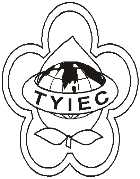          Taoyuan Importers & Exporters Chamber of Commerce桃園市桃園區中正路1249號5樓之4           TEL:886-3-316-4346   886-3-325-3781   FAX:886-3-355-9651ie325@ms19.hinet.net     www.taoyuanproduct.org受 文 者：各相關會員 發文日期：中華民國110年10月19日發文字號：桃貿豐字第110375號附    件：隨文主   旨：財團法人食品工業發展研究所執行衛生福利部食品藥物管理署委辦計畫，訂於本(2021)年10月22日及10月25日辦理「110年度食品標示法規說明會(基礎班)」，敬請各會員廠商報名參加，請查照。說   明：     ㄧ、依據財團法人食品工業發展研究所110年10月18日食研企字第1100004058號函辦理。     二、活動型式:線上會議(本活動使用Cisco Webex軟體)。     三、報名方式:本活動免費參加，限額150名，採取網路預約實名制，每人限報一場。請於110年10月19日上午12時至10月21日下午5時，逕上食品標示諮詢服務平台(https://www.foodlabel.org.tw)>活動報名專區>110年度食品標示法規說明會(基礎班)，依場次及身分別登路報名資料，若提前額滿不再受理報名。     四、注意事項:請參閱活動簡章。     五、洽詢窗口:企劃室王小姐，連絡電話:03-5223191轉297。理事長  簡 文 豐